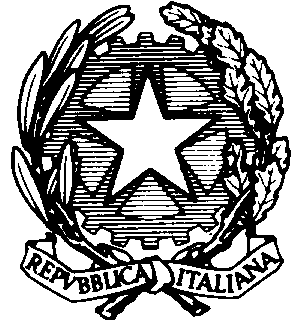 MINISTERO DELL’ISTRUZIONE DELL’UNIVERSITA’ E DELLA RICERCAUFFICIO SCOLASTICO REGIONALE PER IL LAZIORMIC85900B - ISTITUTO COMPRENSIVO STATALE  “LA GIUSTINIANA”Via Giuseppe Silla, 3 - 00189 Roma   06 30365205    06 30356161Codice Fiscale  97197580588         rmic85900b@istruzione.it     rmic85900b@pec.istruzione.it                  Sito web: www.icslagiustiniana.edu.itRegolamento dei Gruppi di Lavoro per l’Handicap (GLI/GLHO)1) I Gruppi di Lavoro per l’Handicap	1.1) I gruppi di lavoro per l’handicap sono istituiti per contribuire a garantire il diritto allo studio degli alunni e degli studenti in situazione di handicap finalizzato alla loro integrazione scolastica che ha come obiettivo lo sviluppo delle loro potenzialità nell’apprendimento, nella comunicazione, nelle relazioni e nella socializzazione. 	1.2) Si distinguono due tipologie di gruppi di lavoro: 		a) il Gruppo di Lavoro per l’inclusione (GLI); 		b) il Gruppo di Lavoro Operativo per l’Handicap (GLHO). 	1.3) Il GLI ha compiti di coordinamento e di indirizzo in ordine alle tematiche dell’integrazione di tutti gli allievi in situazione di handicap iscritti nell’Istituto Comprensivo “La Giustiniana”. Supporta inoltre il collegio docenti nella definizione e realizzazione del Piano per l’inclusione nonché i docenti contitolari e i consigli di classe nell’attuazione dei PEI. (D.L. 13 aprile 2017 n°66 e successivo aggiornamento D.L. 7 agosto 2019, n.96)	1.4) Il GLHO ha il compito di dedicarsi al singolo alunno individuando gli interventi specifici finalizzati alla piena realizzazione del diritto all’educazione, all’istruzione ed all’integrazione scolastica; quindi si istituiscono tanti GLHO quanti sono gli allievi con disabilità. 
2) Il Gruppo di Lavoro per Inclusione (GLI)	2.1) Il GLI è composto come segue: Dirigente Scolastico e/o un suo delegato;Funzione/i Strumentale/i Inclusione;Docenti specializzati di ruolo dell’Istituto;Docenti curricolari (5 di Scuola Primaria, 2 di Scuola Secondaria);Due rappresentanti dei genitori (1 Scuola Primaria, 1 Scuola Secondaria di I grado);Un referente ASL del territorio di appartenenza dell’Istituto; Un referente del Comune del territorio di appartenenza dell’Istituto.;Un rappresentante cooperative OEPA;Un rappresentante educativo operante nell’Istituto (OEPA);Un referente ATA.	2.3) Il GLI dura in carica un anno scolastico e si può riunire in seduta plenaria normalmente 2 volte ad anno scolastico. 	2.4) Alle riunioni possono essere invitati a partecipare, ove il tema da trattare lo richieda, esperti esterni e/o persone che al di fuori dell’Istituto si occupano di alunni in situazione di handicap. Le riunioni sono convocate dal Dirigente scolastico o dal/dai referente/i GLI su delega del dirigente stesso. 	2.5) Le deliberazioni sono assunte a maggioranza dei presenti. Di ogni seduta è redatto apposito verbale da conservare in presidenza in apposita cartellina. 	2.6) Il presidente del GLI è il dirigente scolastico che può delegare il referente GLI Le funzioni di segretario del GLI sono affidate al referente GLI3) Il Gruppo di Lavoro Operativo per l’Handicap (GLHO)	3.1) Saranno istituiti tanti GLHO quanti sono gli alunni con accertata condizione di disabilità. 	3.2) Compongono ciascun GLHO relativo al singolo allievo le seguenti figure: Il Dirigente Scolastico o un suo delegato;La FS (se richiesta);un docente curricolare;l’insegnante specializzato;gli operatori Psico-Socio-Sanitari referenti per il caso;i genitori dell’alunno;gli operatori educativi-assistenziali e/o tecnici del Comune;altre figure professionali per l’integrazione dell’alunno (esperti richiesti dalla famiglia).
	3.3) Alle riunioni possono partecipare, se ritenuto necessario, un rappresentante dei servizi socioassistenziali del comune e/o un esperto richiesto dalla famiglia.	3.4) Il numero delle riunioni, normalmente 2 ad anno scolastico, e la loro calendarizzazione sono fissati in accordo con il dirigente scolastico. Il calendario degli incontri, appena disponibile, è comunicato a tutte le figure interessate. Di ogni seduta è redatto apposito verbale a cura dell’insegnante di sostegno dell’alunno da conservare in apposito raccoglitore.
	3.5) Ogni GLHO ha il compito di:		a)    fornire informazioni e indicazioni per la stesura del piano educativo individualizzato 
                              (PEI) che dovrà essere consegnato entro il 30 novembre di ogni anno scolastico;		b)    verificare l’attuazione e l’efficacia del PEI nell’intervento scolastico ed
                              eventualmente aggiornare lo stesso.                          c)    formulare la proposta di quantificazione di ore di sostegno e delle altre misure di
                                 supporto, tenuto conto del Profilo di funzionamento dell’alunno;                       d)   Valutare la possibilità di permanenza scolastica dell’alunno; Valutare la possibilità di rinuncia al sostegno; Valutare la possibilità di richiesta/rinuncia della figura dell’AEC.4) Il/I docente/i Referente/i FS dei Gruppi di Lavoro (GLI e GLHO).	4.1) Il docente Referente/FS GLH si occupa di:		a) convocare e presiedere le riunioni del GLI su delega del dirigente scolastico;		b) coordinare l’attività del GLI/GLHO in generale;		c) tenere i contatti con l’ASL e con gli altri Enti esterni all’Istituto;	d) verificare che la documentazione relativa agli alunni disabili garantisca la sicurezza ai sensi del documento programmatico sulla sicurezza dei dati personali e sensibili dell’Istituto;	e) convocare i consigli di classe quando necessario, d’intesa con il dirigente scolastico e i coordinatori di classe, per discutere questioni attinenti ad alunni disabili;		f) partecipare a convegni, mostre e manifestazioni riguardanti l’handicap;		g) formulare proposte per la formazione e l’aggiornamento dei docenti, dei collaboratori
                          scolastici e del personale amministrativo;		h) raccogliere eventuali proposte avanzate dai genitori membri del GLI		i) curare i verbali del GLI e dei GLHO.5) I docenti curricolari 	5.1) I docenti curricolari membri del GLI si occupano di:		a) partecipare agli incontri del GLI/GLHO;		b) informare i membri dei consigli di classe sulle problematiche relative agli alunni con disabilità
                       e sulle procedure previste dalla normativa;		c) raccogliere i piani disciplinari da allegare al PEI entro le date stabilite;		d) mediare le relazioni tra il consiglio di classe, la famiglia dell’alunno e i membri del GLHO.6) I docenti di sostegno	6.1) Gli insegnanti specializzati di sostegno hanno il compito di:	a) seguire l’attività didattica degli alunni a loro affidati, secondo le indicazioni del consiglio di
    classe e del GLHO;		b) partecipare ai consigli di classe, nonché agli incontri del GLI e del GLHO;		c) collaborare ed informare i membri dei consigli di classe sulle problematiche relative agli
                            alunni con disabilità e sulle procedure previste dalla normativa.		d) redigere il PEI entro il 30 novembre di ogni anno scolastico sulla base delle indicazioni
                           raccolte nella riunione del GLHO.7)- I membri non docenti del GLI	7.1) I genitori membri del GLI esprimono il proprio parere sul servizio offerto e avanzano proposte di
                  modifica al presente regolamento.8) I consigli di classe	8.1) Nei consigli di classe o di modulo, per quanto concerne gli alunni con handicap, i docenti hanno il
                  dovere di:		a) essere informati su tutte le problematiche relative all’alunno al fine di espletare al meglio
                            l’attività didattica;		b) essere informati sulle procedure previste dalla normativa;		c) discutere ed approvare il percorso formativo, semplificato o differenziato, più opportuno
                            all’alunno;		d) acquisire il PEI e allegarlo alla programmazione di classe.9) Pubblicità	Il Regolamento dei Gruppi di Lavoro per l’Handicap (GLI e GLHO) è pubblicato all’Albo pretorio e nella apposita sezione on-line di Amministrazione trasparente – Disposizioni generali – Atti generali (relativi all’organizzazione, alla struttura della scuola, sia quelli nazionali che regionali che scolastici).Il Dirigente Scolastico								          Dott.ssa Marilena Abbatepaolo								           Firma autografa sostituita a mezzo stampa,           ai sensi dell’art.3, comma 2, del D.lgs. 39/1993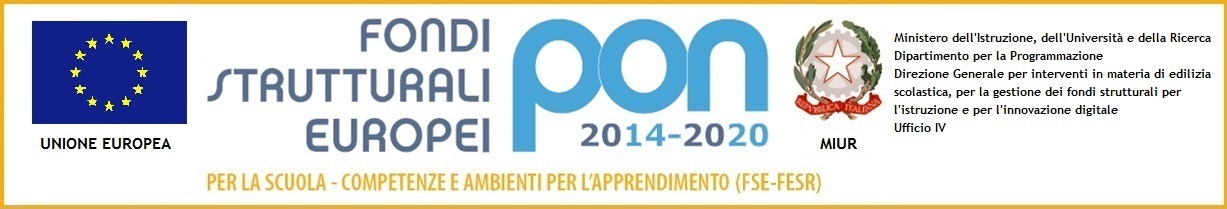 